ZÁKLADNÍ   ŠKOLA 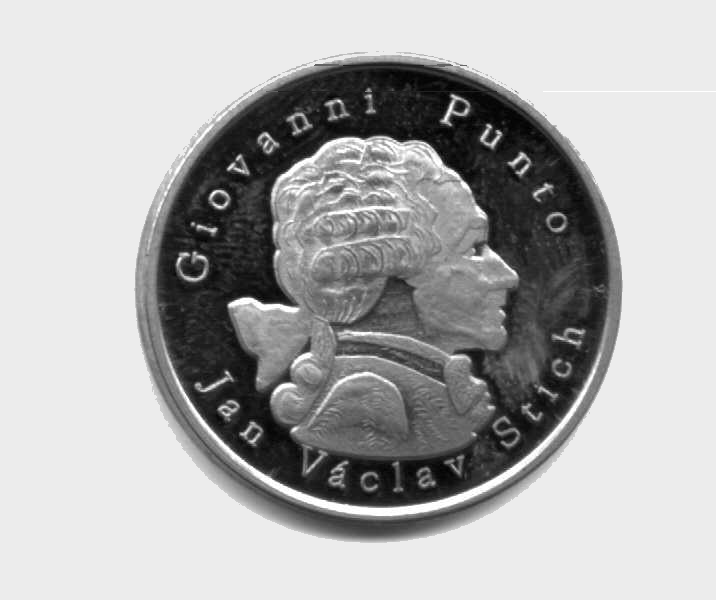 JANA VÁCLAVA STICHA - PUNTA ŽEHUŠICE___________________________________________________________________________Zápis z 2. jednání schůze školské rady (dále jen ŠR) při Základní škole Jana Václava Sticha – Punta ŽehušiceDatum a místo konání: 30. 8. 2021 od 13:00 hod., ZŠ J. V. Sticha – Punta Žehušice, Ke Křížku 190, 285 75 Žehušice                                                              Přítomni: ŠR -  Mgr. Macháček, Mgr. Kočárníková, Bc. Šmíd, Mgr. Fíla, Mgr. KinclováHosté - Mgr. Zemanová (bývalá ředitelka ŽŠ), Mgr. Kramář (ředitel ZŠ)Omluveni – p. Patejdl, Mgr. Marousková (zástupkyně ředitele ZŠ)Program: 1) zahájení, přivítání, úvodní slovo předsedy ŠR2) program jednání schůze ŠR 3) výroční zpráva o činnosti školy 2020/2021 4) školní řád na školní rok 2021/20225) školní vzdělávací program (ŠVP)6) různé (diskuze, dotazy) - informace k zahájení školního roku (organizace), hygienická opatření v souvislosti s COVID19zahájení, přivítání, úvodní slovo předsedy ŠRDruhou schůzi svolal předseda Mgr. Macháček. Přivítal přítomné členy školské rady, kterou tvoří dva delegovaní zástupci za zřizovatele, dva zástupci za pedagogy školy a dva zástupci rodičů, kteří byli zvoleni ve volbách členů ŠR. Školská rada se sešla v počtu pěti členů, je tedy usnášeníschopná. Omluveni z dnešního jednání jsou p. Patejdl a Mgr. Marousková. představení programu jednání ŠRPředseda ŠR přednesl a navrhl program jednání:a) zahájení, přivítání, úvodní slovo předsedy ŠRb) program jednání schůze ŠRc) výroční zpráva o činnosti školy 2020/2021d) školní řád pro školní rok 2021/2022e) školní vzdělávací program (ŠVP)f) různé (diskuze, dotazy) – informace o zahájení nového školního roku, organizace, hygienická opatření v souvislosti s COVID19Hlasování: pro 5           proti 0           zdrželo se 0ŠR schválila program 2. jednání.Výroční zpráva o činnosti školy 2020/2021Předseda ŠR vyzval Mgr. Zemanovou k představení výroční zprávy školy za rok 2020/2021. Obsah výroční zprávy je daný zákonem, ke každému jeho bodu obsahu se musí škola – ředitel vyjádřit. Bývalá paní ředitelka představila koncepci školy a jednotlivé body výroční zprávy. Oblast didaktická S přechodem na distanční výuku byla využívána platforma „Škola v pyžamu“. Tento nástroj se osvědčil a vedením školy byl hodnocen jako přínosný. Škola bude jeho funkce nadále využívat i v prezenční výuce.  Spolupráce s MAS Lípa pro venkov. Na základě spolupráce působí na škole rodilý mluvčí anglického jazyka  (i v době distanční výuky). Dále došlo ke shrnutí průběhu distanční výuky žáků školy se speciálními vzdělávacími potřebami (SVP). Bývalá pí ředitelka informovala, že s těmito žáky byli v průběhu distanční výuky v kontaktu asistenti pedagoga, kteří k žákům dojížděli přímo domů. Jejich výuka byla vzhledem k nemožnosti online výuky zajištěna tímto způsobem a nebyla narušena. Otázka naplnění kapacity školy – nabídka mimoškolních aktivit, nabídka kroužků. Vysvětlení pojmů - Rámcový vzdělávací program (RVP)- Školní vzdělávací program (ŠVP)- Tématický plán učiteleInspekční činnost ve školePověření k inspekční činnosti bylo vydáno dne 1. 6. 2021. Termín zahájení inspekční činnosti 4. 6. 2021. Cílem je analýza činností školy, analýza dopadů mimořádných opatření na vzdělávání. Školní parlamentMgr. Fíla informoval stručně o fungování a náplni činnosti školního parlamentu. Schůzky školního parlamentu se konají každý měsíc a projednávají se na nich náměty žáků, problémy a připomínky související se  životem ve škole. Mgr. Macháček vznesl požadavek, zda by se schůze školního parlamentu mohl zúčastnit a v případech, kdy se projednávaná problematika týká zřizovatele, aby se účastnil jednání školního parlamentu i zástupce zřizovatele. Hlasování: pro 5           proti 0           zdrželo se 0ŠR schválila výroční zprávu o činnosti školy za rok 2020/2021 v plném rozsahu. Školní řád na školní rok 2021/2022Předseda ŠR vyzval Mgr. Kramáře (ředitele ZŠ) k představení školního řádu, okomentování změn. Mgr. Kramář pohovořil o změnách školního řádu, které se týkají opouštění areálu školy v době polední přestávky, případných dozorů během přestávky mezi dopoledním a odpoledním vyučováním. Viz. webové stránky ZŠ – Školní řád. Pan ředitel zmínil problém ponechávání otevřeného hlavního vchodu do budovy školy a s tím také riziko vstupu cizích osob do budovy školy. Věc je na technické úrovni řešena se zřizovatelem. Dále pan ředitel uvedl, že je často odemčen zadní vchod na školní hřiště. Věc bude řešena instalováním oboustranné koule s ponecháním původního zámku. Pravidla pro hodnocení výsledků ve vzdělávání Nově je možné uvádět v oficiálním hodnocení žáka motivační znaménka (plus, mínus atd.). Hlasování: pro 5           proti 0           zdrželo se 0ŠR schválila Školní řád na školní rok 2021/2022 v plném rozsahu. Školní vzdělávací program (ŠVP)Předseda ŠR vyzval Mgr. Jana Kramáře (ředitele ZŠ) k představení školního vzdělávacího programu (ŠVP) a okomentování změn. Změna ve ŠVP se týká zavedení nového volitelného předmětu – konverzace v anglickém jazyce, který je nabízen 7., 8. a 9. ročníku a bude vyučován Mgr. Marouskovou. ŠR se vyjádřila k 8. verzi ŠVP, č.j. 01092020. různé (diskuze) - Mgr. Kramář popsal zahájení školního roku 2021/2022, okomentoval hygienická opatření.- Mgr. Macháček se dotazoval na průběh testování žáků. Žáci budou otestování třikrát a to 1. září 2021, 6. září 2021 a 9. září 2021. Rodiče žáků 1. třídy budou moci první školní den vstoupit do budovy školy při dodržení opatření ochrany dýchacích cest (respirátor).- Po otestování budou žáci povinni nosit ochranu dýchacích cest pouze ve veřejných prostorách školy (chodby, WC apod.). Při odmítnutí testování je škola povinna umožnit žákovi výuku při dodržení nošení ochrany dýchacích cest po celou dobu výuky.- Mgr. Zemanová navrhla zrušení ping-pongových stolů před budovou školy z důvodu jejich nevyužití.- Bc. Šmíd vznesl dotaz na Mgr. Kramáře k zavedení elektronických žákovských knížek (platforma „Bakaláři“). Elektronické žákovské knížky budou zavedeny ve 2. pololetí školního roku 2021/2022 ve zkušebním provozu. Od začátku školního roku 2022/2023 se plánuje ostrý provoz.- aktualizace kontaktních údajů členů ŠR, viz příloha tabulka č. 1Jednání ŠR bylo zakončeno v 14.45 hod. Další zasedání je předběžně naplánováno na listopad 2021. Konkrétní datum a program jednání bude upřesněn a včas oznámen.S ohledem na Obecné nařízení o ochraně osobních údajů (GDPR) bude zápis ze ŠR zveřejněn bez přílohy (tabulky č. 1), kde jsou uvedeny osobní údaje členů ŠR. Zapsala: Mgr. Eva KočárníkováV Žehušicích dne 2. 9. 2021.…………………………………….                                                                   …………………………………….       Mgr. Eva Kočárníková                                                                                        Mgr. Marek Macháček           zapisovatelka ŠR                                                                                                      předseda ŠR¨Tabulka č. 1prezenční listina zasedání ŠR ze dne 30.8.2021prezenční listina zasedání ŠR ze dne 30.8.2021prezenční listina zasedání ŠR ze dne 30.8.2021Jméno, příjmení člena ŠRzástupce, funkce v ŠRpodpisMgr. Marek Macháčekzástupce rodičů, předsedaMgr. Eva Kočárníková zástupce rodičů, zapisovatelkaTomáš Patejdlzástupce zřizovatele omluvenBc. Libor Šmídzástupce zřizovateleMgr. Tomáš Fílazástupce školyMgr. Jana Kinclovázástupce školyJméno, příjmení hostafunkcepodpisMgr. Yvetta Zemanovábývalá ředitelka ZŠMgr. Jan Kramářředitel ZŠMgr. Irena Marousková zástupce ředitele ZŠ  omluvenaJméno, příjmeníe-mail, telefonzástupce   Předseda ŠRMgr. Marek Macháčekmarek machacek@centrum.cz602 781 520rodičů   Zapisovatelka ŠR Mgr. Eva Kočárníkováekocarnikova@gmail.com724 769 286rodičů   Členové ŠRTomáš Patejdltpatejdl@gmail.com775 999 282zřizovateleBc.Libor ŠmídLibor1980@seznam.cz603 294 427zřizovateleMgr. Tomáš FílaGoblin5@seznam.cz605 522 217školyMgr. Jana Kinclovákinclova.j@centrum.cz605 928 597školy